Name: _______________________________________________  Date: ________________________  Block: _________Breaking the CodeREPLICATIONFor each of the three DNA sequences below, write the sequence of the complementary strand of DNA that results after replication.1. DNA molecule #1: 	    T    A    C    C    G    G    A    T    G    C    C    A    G    A    T    C    A    A    A    T    CComplementary DNA #1: ______________________________________________________________________________2. DNA molecule #2: 	    T    A    C    G    G    G    G    G    C    G    T    A    A    C    C    A    C    A    A    C    TComplementary DNA #2: ______________________________________________________________________________3. DNA molecule #3: 	    T    A    C    C    T    G    T    T    A    A    G    C    T    A    C    A    A    A    A    T    TComplementary DNA #3: ______________________________________________________________________________TRANSCRIPTIONFor each of the same DNA sequences below, write the sequence of messenger RNA codons that is synthesized during transcription. Be sure to separate the codons into triplets.1. DNA molecule #1: 	    T    A    C    C    G    G    A    T    G    C    C    A    G    A    T    C    A    A    A    T    CmRNA #1: _________________________________________________________________________________________2. DNA molecule #2: 	    T    A    C    G    G    G    G    G    C    G    T    A    A    C    C    A    C    A    A    C    TmRNA #2: _________________________________________________________________________________________3. DNA molecule #3: 	    T    A    C    C    T    G    T    T    A    A    G    C    T    A    C    A    A    A    A    T    TmRNA #3: _________________________________________________________________________________________TRANSLATIONUsing the chart below, write the amino acid sequence coded for by each mRNA.  (Note: The code is based on mRNA codons.)Polypeptide for mRNA #1: _____________________________________________________________________________Polypeptide for mRNA #2: _____________________________________________________________________________Polypeptide for mRNA #3: _____________________________________________________________________________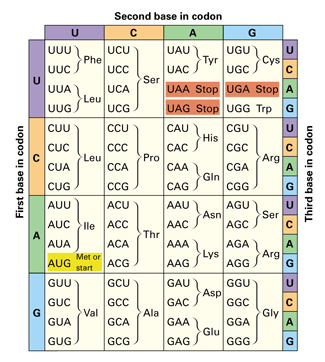 